World Day for Consecrated Life – 2 February 2021‘May we come to the light that shines forever’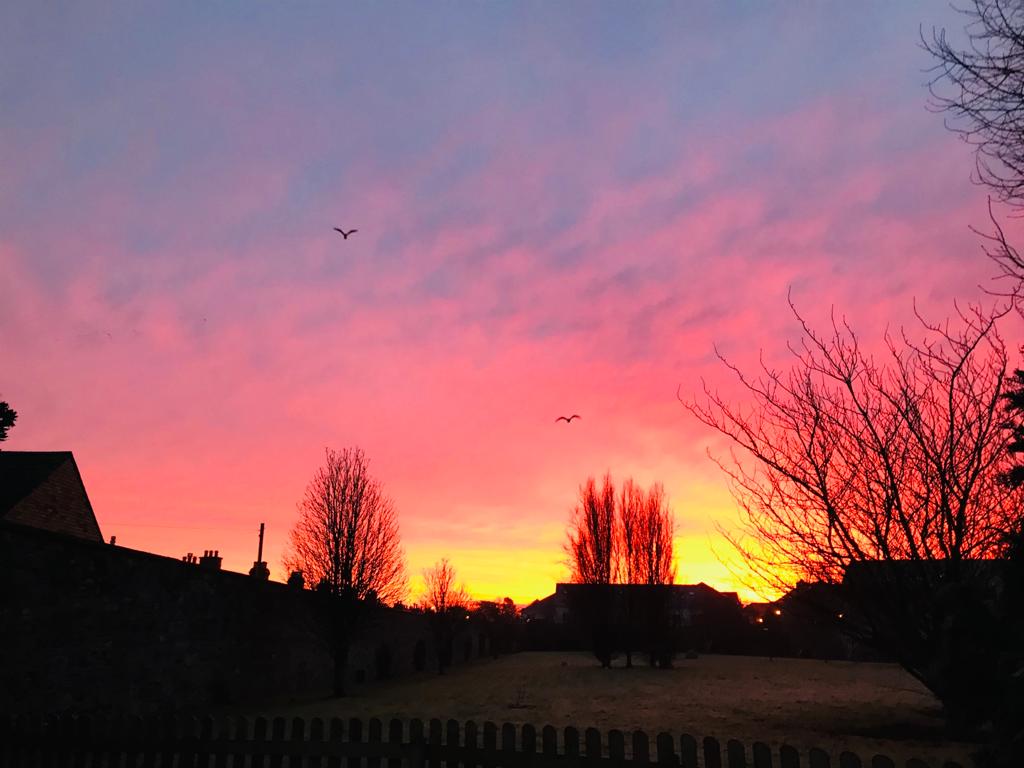 Online Service of Prayer, Music and Reflection – 8.00 p.m.Monastery of St. Alphonsus – Drumcondra – Dublinwww.rednuns.com